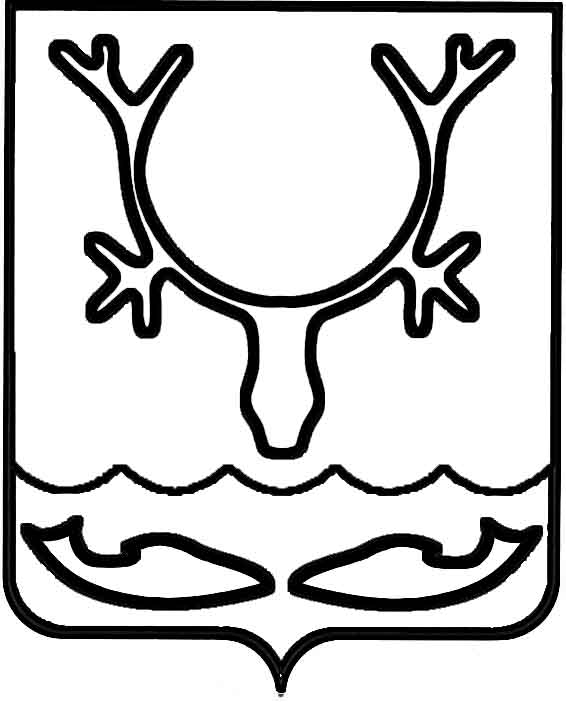 Администрация муниципального образования
"Городской округ "Город Нарьян-Мар"ПОСТАНОВЛЕНИЕО внесении изменений в постановление Администрации муниципального образования "Городской округ "Город Нарьян-Мар"                 от 11.04.2023 № 533В соответствии с решением Совета городского округа "Город Нарьян-Мар"                     от 23.06.2022 № 349-р "О дополнительных мерах социальной поддержки в связи 
с проведением специальной военной операции" Администрация муниципального образования "Городской округ "Город Нарьян-Мар" П О С Т А Н О В Л Я Е Т:1.	Внести в постановление Администрации муниципального образования "Городской округ "Город Нарьян-Мар" от 11.04.2023 № 533 "Об утверждении Порядка предоставления дополнительных мер социальной поддержки в связи с проведением специальной военной операции" (далее – постановление) следующие изменения:1.1. Наименование постановления изложить в следующей редакции:"Об утверждении Порядка предоставления дополнительных мер социальной поддержки в связи с проведением специальной военной операции в виде единовременных выплат".1.2. Пункт 1 изложить в следующей редакции:"1. Утвердить Порядок предоставления дополнительных мер социальной поддержки в связи с проведением специальной военной операции в виде единовременных выплат (Приложение).".2.	Внести в Порядок предоставления дополнительных мер социальной поддержки в связи с проведением специальной военной операции (далее – Порядок) следующие изменения:2.1. Наименование Порядка изложить в следующей редакции:"Порядок предоставления дополнительных мер социальной поддержки в связи 
с проведением специальной военной операции в виде единовременных выплат".2.2. Пункт 1 изложить в следующей редакции:"1. Настоящий Порядок предоставления дополнительных мер социальной поддержки в связи с проведением специальной военной операции в виде единовременных выплат (далее – Порядок) определяет условия и размер единовременных денежных выплат отдельным категориям граждан, принявших участие в специальной военной операции, проводимой на территориях Донецкой Народной республики, Луганской Народной Республики и Украины с 24 февраля 
2022 года, а также на территориях Запорожской области и Херсонской области 
с 30 сентября 2022 года (далее – участники специальной операции), членам их семей, иным лицам. Порядок разработан в целях реализации муниципальной программы муниципального образования "Городской округ "Город Нарьян-Мар" "Поддержка отдельных категорий граждан муниципального образования "Городской округ "Город Нарьян-Мар", утвержденной постановлением Администрации МО "Городской округ "Город Нарьян-Мар" от 31.08.2018 № 585.".2.3. Пункт 6 изложить в следующей редакции:"6.	Заявление и приложенные к нему документы в течение пяти рабочих дней 
со дня его регистрации в Администрации рассматриваются секретарем Комиссии 
по предоставлению дополнительных мер социальной поддержки в связи с проведением специальной военной операции в виде единовременных выплат (далее – Комиссия) 
на предмет соответствия требованиям настоящего Порядка. О несоответствии представленных документов требованиям настоящего Порядка заявитель (представитель заявителя) уведомляется в письменной форме с предложением устранить замечания в срок, не превышающий тридцатидневный срок со дня получения им такого уведомления.". 2.4. Название Приложения к Порядку изложить в следующей редакции:"Приложение к Порядку предоставления дополнительных мер социальной поддержки в связи с проведением специальной военной операции в виде единовременных выплат". 3.	Настоящее постановление вступает в силу со дня его официального опубликования. 22.03.2024№504И.о. главы города Нарьян-Мара А.Н. Бережной